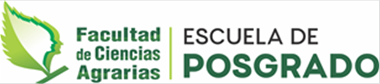 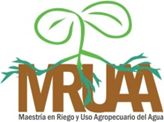 FACULTAD DE CIENCIAS AGRARIASUNIVERSIDAD NACIONAL DE JUJUYCURSO DE POSGRADO: “RELACION AGUA-SUELO-PLANTA-ATMOSFERA"Dr. Daniel Prieto Dr. Gabriel AngellaMg. Salvador Prieto Angueira19 AL 30 DE OCTUBRE 2020FICHA DE INSCRIPCIÓNAPELLIDO:NOMBRE COMPLETO: DOCUMENTO NACIONAL DE IDENTIDAD: NUMERO DE CELULAR:TITULO DE GRADO/POSGRADO: INSTITUCIÓN A LA QUE PERTENECE:  DIRECCIÓN POSTAL COMPLETA (indicar la dirección a donde quiere recibir el certificado de aprobación del curso): DIRECCIÓN ELECTRÓNICA: AREA DE TRABAJO (DOCENCIA Y/O INVESTIGACIÓN): ES ALUMNO DE ALGUN POSGRADO:    SI        NO	Si marcó SI IndiqueMADEZAS DOCTORADO EN CIENCIAS AGRONOMICASDOCTORADO EN CIENCIAS NATURALES Y AMBIENTALESMRYUAA OTRO cuál? ADEMAS DEL CERTIFICADO DE APROBACION donde consta: DISERTANTES,  CARGA HORARIA, NOTA Y PROGRAMA DEL CURSO, NECESITA ALGUNA OTRA DOCUMENTACION (por ejemplo breve CV de disertante, certificado de asistencia, etc.) INDIQUE: 										ARANCEL:Alumnos de MADEZAS: $ 4.000  - Externos y/o profesionales $4.500FORMA DE PAGO DEL ARANCELTRANSFERENCIA:CUENTA BANCO PATAGONIACUENTA CORRIENTE EN PESOS: 100577709SUCURSAL: 227CBU: 0340227800100577709ALIAS: PUEBLO.AGUA.CORONECESITA FACTURA:  	SI       NOSI MARCO SI,  INDIQUE A NOMBRE DE QUIEN DEBE EMITIRSE LA MISMA NOTA: CON EL PAGO SE CONFIRMA LA INSCRIPCIONSEDE: Facultad de Ciencias Agrarias, Argañaraz 129. Escuela de Posgrado,  San Salvador de Jujuy.  Email: escuelapostgrado@fca.unju.edu.ar